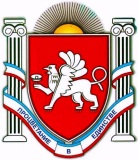 П О С Т А Н О В Л Е Н И Еот 11 августа 2015 года № 256г. ДжанкойО внесении изменений и дополнений в постановление администрации Джанкойского районаот 12 мая 2015 года № 166В соответствии с Федеральным законом от 06 октября 2003 года № 131-ФЗ "Об общих принципах организации местного самоуправления в Российской Федерации", закона Республики Крым от 21 августа 2014 года № 54-ЗРК «Об основах местного самоуправления в Республике Крым», от 27 июля 2010 года     № 210-ФЗ «Об организации предоставления государственных и муниципальных услуг», от 28 декабря 2009 года № 381-ФЗ «Об основах государственного регулирования торговой деятельности в Российской Федерации», постановлением администрации Джанкойского района Республики Крым от 31 декабря 2014 года № 23 «О Порядке разработки и утверждения административных регламентов предоставления муниципальных услуг» и Уставом муниципального образования Джанкойский район Республики Крым, в целях повышения качества исполнения и доступности результатов предоставления муниципальных услуг на территории Джанкойского района, администрация Джанкойского района Республики Крым п о с т а н о в л я е т: Внести изменение в пп.3.1.1 вместо «регистрация выданных Свидетельств в журнале регистраций» заменить на «выдача Уведомления о внесении сведений о субъектах/объектах хозяйственной в Торговый реестр Джанкойского района Республики Крым».Внести изменение в п.4 вместо «начальником управления по экономическому развитию, аграрной и инвестиционной политике» заменить на «первый заместитель главы администрации Джанкойского района».3. Утвердить типовой бланк Уведомления о внесении сведений о субъектах/объектах хозяйственной деятельности в Торговый реестр Джанкойского района Республики Крым, согласно приложению.4. Контроль за выполнением настоящего постановления возложить на первого заместителя главы администрации Джанкойского района Азизова М.С.Глава администрации Джанкойского района                                                                                А.И. БочаровРЕСПУБЛИКА КРЫМАДМИНИСТРАЦИЯ ДЖАНКОЙСКОГО РАЙОНААДМIНIСТРАЦIЯ ДЖАНКОЙСЬКОГО РАЙОНУ РЕСПУБЛІКИ КРИМКЪЫРЫМ ДЖУМХУРИЕТИ ДЖАНКОЙ БОЛЮГИНИНЪ ИДАРЕСИ